Celebrazione penitenzialeVerso il Natale del SignoreSaluto e dialogoS.	O Signore, tu sei buono e perdoni,
T.	per chi grida a te, sei grande nell’amore.S.	Tu non ci tratti secondo i nostri errori,
T.	e non ci giudichi secondo le nostre colpe.S.	Come l’oriente è lontano dall’occidente
T.	così tu allontani i nostri peccati da noi.S.	Grande come il mare è la tua bontà, o Signore,
T.	Ti rendo grazie con tutto il cuore, mio Dio.Monizione e preghieraInvocazione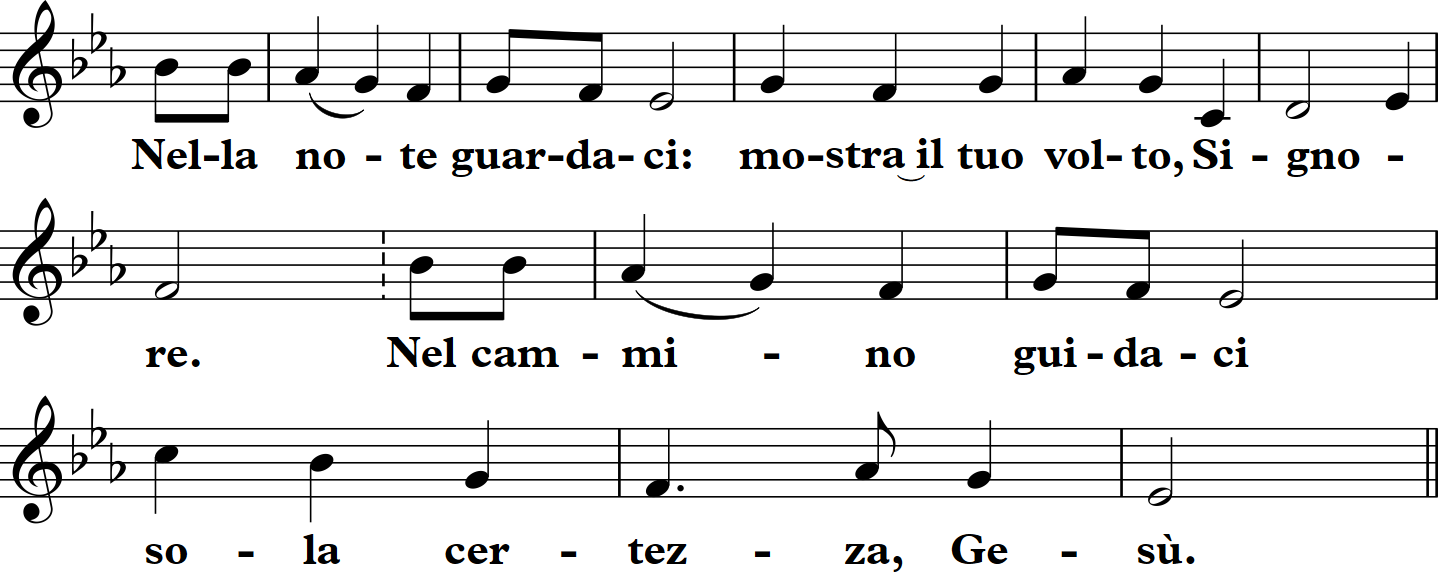 Dal profondo a te grido, o Signore
Signore, ascolta la mia voce.Alla voce che ti implora
amoroso accosta le tue orecchie.		Rit.Se tu guardi alle colpe, Signore,
chi potrà resistere, o Dio?Ma presso di Te è il perdono
che ci irradia il tuo timore. 		Rit.Io spero nel Signore, spera l’anima mia;
nella tua parola confido.L’anima mia è tesa al Signore
più che le sentinelle verso l’aurora. 		Rit.Più che le sentinelle verso il mattino
ti attendiamo, SignorePresso il Signore è l’amore,
grande, presso di lui, la redenzione. 		Rit.Da tutte le sue colpe
egli redimerà il popolo suo.Gloria al Padre, al Figlio e allo Spirito Santo,
come era nel principio, ora e sempre,
nei secoli dei secoli. Amen.			Rit.Proclamazione della Parola del SignoreDal Vangelo secondo Luca (3, 1-18)Esame di coscienzaAtto penitenzialePadre Nostro e OrazioneCanto della LuceDa LD 545O Astro che sorgi, splendore oriente dell’eternità,
Tu dissipi le tenebre degli occhi e delle anime: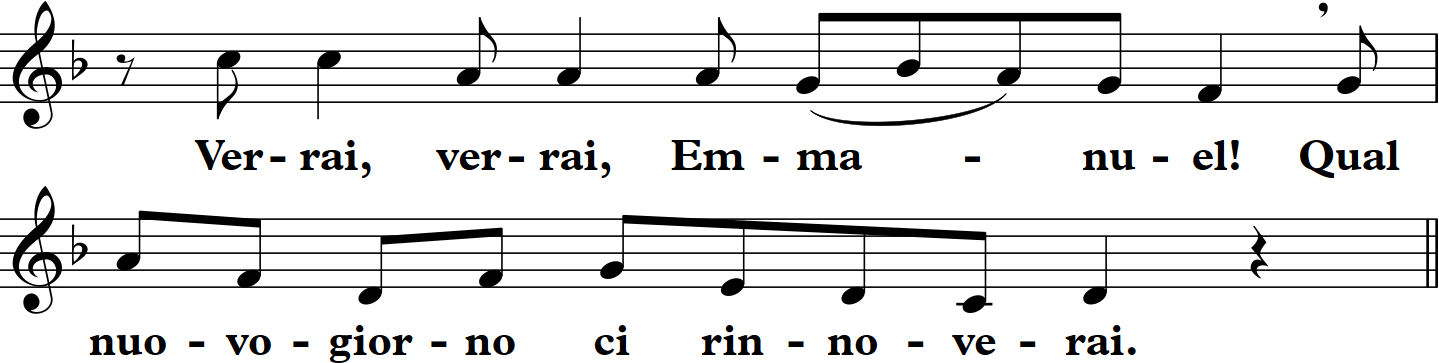 ConfessioniRingraziamentoS.	Rendete grazie al Signore: egli è buono!
T.	Il suo amore è per sempre!S.	Il popolo santo lo dica a gran voce:
T.	Il suo amore è per sempre!S.	Cantatelo, voi che temete il Signore:
T.	Il suo amore è per sempre!S.	Dio, il tuo amore è per sempre!
Dio, vincitore e salvatore, è meraviglioso essere vivi
e poter dire grazie a Te che ci hai salvati dalla morte!
È meraviglioso per noi essere il popolo che ti appartiene,
il popolo della tua grazia.L.	Tu, che rifai la tua Chiesa e vi raduni i tuoi figli,
T.	in Gesù Cristo noi ti lodiamo e ti benediciamo.L.	Tu, che guarisci i cuori feriti e curi le loro piaghe,
T.	in Gesù Cristo noi ti lodiamo e ti benediciamo.L.	Tu, che sai contare le stelle e ci chiami ciascuno per nome,
T.	in Gesù Cristo noi ti lodiamo e ti benediciamo.L.	Tu, che porti gli umili in alto e getti in basso i superbi,
T.	in Gesù Cristo noi ti lodiamo e ti benediciamo.ConclusioneSaluto, benedizioneCongedo: 	Gettate via le opere delle tenebre
 	e indossate le armi della luce.
 	Nel nome del Signore, andate in pace! 	Rendiamo grazie a Dio!